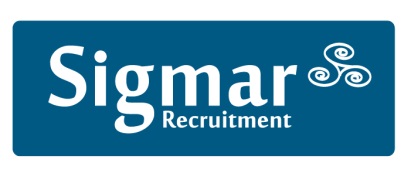 Please ensure that your Time Sheet is returned to our office before 6pm Friday.Email your consultant directly with the approved timesheet. Time SheetName:		Company:	Address:			Consultant:						Week Beginning:  					Week Ending:  Please tick if you require the following:		P45 Request [  ]		Holiday Pay  [    ]Your time sheet must be signed by you and your supervisor before you return it to us.Signature: __________________________		Client Signature: ___________________________Date: _____________________________		Date: ____________________________________DayStart TimeLunch TimeFinish TimeOvertimeHoursTotalNormal HoursTotal Overtime HoursMonTueWedThurFriSatSunTotal